연설 평가 체크리스트연설 평가서평가자연설자							관찰한 항목을 체크한다.구성서두     청중에 대한 언급     자기 소개     주의 집중 (예: 사실, 이야기, 질문)     주제와 목적 설명본문     주제의 요점 발표     요점을 입증할 뒷받침할 요소 제시맺음말     요점 요약     목적을 고쳐말하거나 재언     기억하거나 생각할 것, 행동할 것 제시시각, 음성, 언어눈의 움직임     연설하기 전에 연설장 둘러보기     한 개인에게 초점을 두고 연설 시작     한 가지 생각을 마무리할 때까지 한 사람만 응시     연설장 전체에 고루 시선 주기음성      주요 단어와 어구를 강조할 때 다양한 톤을 사용      자주 멈추기     연설장의 규모에 맞춰 목소리 조절     적절한 속도로 연설 몸 동작     핵심 포인트를 강조하기 위해 제스처를 사용      크기, 모양을 묘사할 때 손/팔/제스처 사용      시종일관 균형 있는 자세를 유지     시작한 제스처는 마무리하고 제스처 사이에는 손을 제자리로 내리기	언어      청중에게 적합한 수준으로 말하기     청중이 이해하기 어려운 용어 설명     청중이 이해하기 어려운 수치 피하기     청중에게 적합한 스타일 활용 (격식 또는 비격식)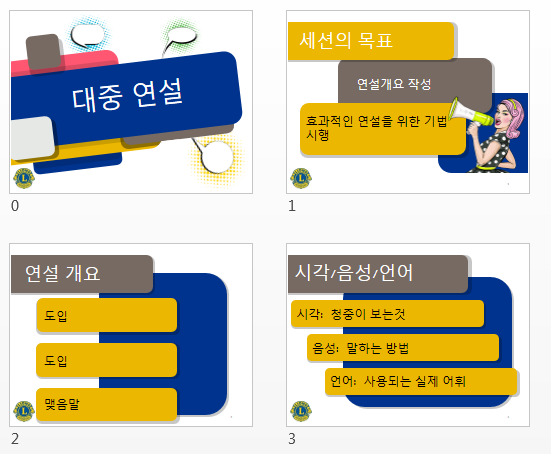 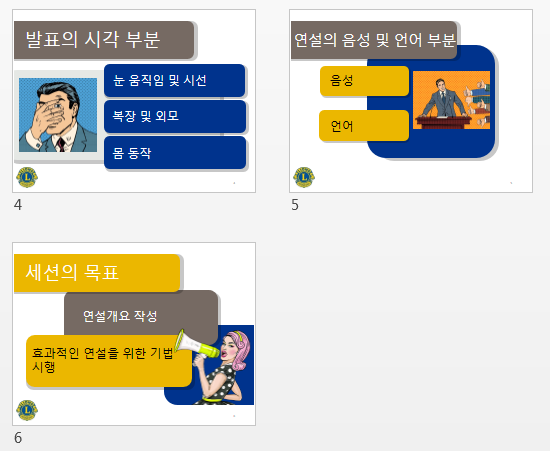 세션을 시작하기 전세션을 시작하기 전세션을 시작하기 전세션을 시작하기 전세션을 시작하기 전세션을 시작하기 전세션을 시작하기 전세션을 시작하기 전세션을 시작하기 전세션을 시작하기 전세션을 시작하기 전프로그램 배경라이온스 지도자들은 클럽과 지구 행사, 기타 다른 이유로 자주 연설을 요청받는다. 이 세션은 라이온 지도자들이 연설을 준비하기 위한 구체적인 방법 및  효과적으로 연설할 수 있는 지침을 제공할 것이다.참가자들은 연수회 마지막 날 짧은 연설을 하게 될 것이며, 연설을 준비하고 전달할 때 본 세션에서 배운 기법을 활용해야 한다.  각 연설의 길이는 참가인원과 시간에 가장 잘 맞도록 결정될 것이다.  연설을 준비할 시간은 연수회 시간표에 포함되어 있다.세션 자료파워포인트 슬라이드 (세미나에서 제공)제목 슬라이드 연설제1 슬라이드: 세션의 목표제 2 슬라이드: 연설 개요제 3 슬라이드: 시간/음성/언어제 4 슬라이드: 시각제 5 슬라이드: 음성과 언어제 6 슬라이드: 세션의 목표유인물연설 평가서 (참가자 당 1부)필요한 시청각 자료마커(펜)와 플립차트파워포인트 뷰어 프로그램이 있는 노트북프로그램 배경라이온스 지도자들은 클럽과 지구 행사, 기타 다른 이유로 자주 연설을 요청받는다. 이 세션은 라이온 지도자들이 연설을 준비하기 위한 구체적인 방법 및  효과적으로 연설할 수 있는 지침을 제공할 것이다.참가자들은 연수회 마지막 날 짧은 연설을 하게 될 것이며, 연설을 준비하고 전달할 때 본 세션에서 배운 기법을 활용해야 한다.  각 연설의 길이는 참가인원과 시간에 가장 잘 맞도록 결정될 것이다.  연설을 준비할 시간은 연수회 시간표에 포함되어 있다.세션 자료파워포인트 슬라이드 (세미나에서 제공)제목 슬라이드 연설제1 슬라이드: 세션의 목표제 2 슬라이드: 연설 개요제 3 슬라이드: 시간/음성/언어제 4 슬라이드: 시각제 5 슬라이드: 음성과 언어제 6 슬라이드: 세션의 목표유인물연설 평가서 (참가자 당 1부)필요한 시청각 자료마커(펜)와 플립차트파워포인트 뷰어 프로그램이 있는 노트북프로그램 배경라이온스 지도자들은 클럽과 지구 행사, 기타 다른 이유로 자주 연설을 요청받는다. 이 세션은 라이온 지도자들이 연설을 준비하기 위한 구체적인 방법 및  효과적으로 연설할 수 있는 지침을 제공할 것이다.참가자들은 연수회 마지막 날 짧은 연설을 하게 될 것이며, 연설을 준비하고 전달할 때 본 세션에서 배운 기법을 활용해야 한다.  각 연설의 길이는 참가인원과 시간에 가장 잘 맞도록 결정될 것이다.  연설을 준비할 시간은 연수회 시간표에 포함되어 있다.세션 자료파워포인트 슬라이드 (세미나에서 제공)제목 슬라이드 연설제1 슬라이드: 세션의 목표제 2 슬라이드: 연설 개요제 3 슬라이드: 시간/음성/언어제 4 슬라이드: 시각제 5 슬라이드: 음성과 언어제 6 슬라이드: 세션의 목표유인물연설 평가서 (참가자 당 1부)필요한 시청각 자료마커(펜)와 플립차트파워포인트 뷰어 프로그램이 있는 노트북프로그램 배경라이온스 지도자들은 클럽과 지구 행사, 기타 다른 이유로 자주 연설을 요청받는다. 이 세션은 라이온 지도자들이 연설을 준비하기 위한 구체적인 방법 및  효과적으로 연설할 수 있는 지침을 제공할 것이다.참가자들은 연수회 마지막 날 짧은 연설을 하게 될 것이며, 연설을 준비하고 전달할 때 본 세션에서 배운 기법을 활용해야 한다.  각 연설의 길이는 참가인원과 시간에 가장 잘 맞도록 결정될 것이다.  연설을 준비할 시간은 연수회 시간표에 포함되어 있다.세션 자료파워포인트 슬라이드 (세미나에서 제공)제목 슬라이드 연설제1 슬라이드: 세션의 목표제 2 슬라이드: 연설 개요제 3 슬라이드: 시간/음성/언어제 4 슬라이드: 시각제 5 슬라이드: 음성과 언어제 6 슬라이드: 세션의 목표유인물연설 평가서 (참가자 당 1부)필요한 시청각 자료마커(펜)와 플립차트파워포인트 뷰어 프로그램이 있는 노트북프로그램 배경라이온스 지도자들은 클럽과 지구 행사, 기타 다른 이유로 자주 연설을 요청받는다. 이 세션은 라이온 지도자들이 연설을 준비하기 위한 구체적인 방법 및  효과적으로 연설할 수 있는 지침을 제공할 것이다.참가자들은 연수회 마지막 날 짧은 연설을 하게 될 것이며, 연설을 준비하고 전달할 때 본 세션에서 배운 기법을 활용해야 한다.  각 연설의 길이는 참가인원과 시간에 가장 잘 맞도록 결정될 것이다.  연설을 준비할 시간은 연수회 시간표에 포함되어 있다.세션 자료파워포인트 슬라이드 (세미나에서 제공)제목 슬라이드 연설제1 슬라이드: 세션의 목표제 2 슬라이드: 연설 개요제 3 슬라이드: 시간/음성/언어제 4 슬라이드: 시각제 5 슬라이드: 음성과 언어제 6 슬라이드: 세션의 목표유인물연설 평가서 (참가자 당 1부)필요한 시청각 자료마커(펜)와 플립차트파워포인트 뷰어 프로그램이 있는 노트북프로그램 배경라이온스 지도자들은 클럽과 지구 행사, 기타 다른 이유로 자주 연설을 요청받는다. 이 세션은 라이온 지도자들이 연설을 준비하기 위한 구체적인 방법 및  효과적으로 연설할 수 있는 지침을 제공할 것이다.참가자들은 연수회 마지막 날 짧은 연설을 하게 될 것이며, 연설을 준비하고 전달할 때 본 세션에서 배운 기법을 활용해야 한다.  각 연설의 길이는 참가인원과 시간에 가장 잘 맞도록 결정될 것이다.  연설을 준비할 시간은 연수회 시간표에 포함되어 있다.세션 자료파워포인트 슬라이드 (세미나에서 제공)제목 슬라이드 연설제1 슬라이드: 세션의 목표제 2 슬라이드: 연설 개요제 3 슬라이드: 시간/음성/언어제 4 슬라이드: 시각제 5 슬라이드: 음성과 언어제 6 슬라이드: 세션의 목표유인물연설 평가서 (참가자 당 1부)필요한 시청각 자료마커(펜)와 플립차트파워포인트 뷰어 프로그램이 있는 노트북프로그램 배경라이온스 지도자들은 클럽과 지구 행사, 기타 다른 이유로 자주 연설을 요청받는다. 이 세션은 라이온 지도자들이 연설을 준비하기 위한 구체적인 방법 및  효과적으로 연설할 수 있는 지침을 제공할 것이다.참가자들은 연수회 마지막 날 짧은 연설을 하게 될 것이며, 연설을 준비하고 전달할 때 본 세션에서 배운 기법을 활용해야 한다.  각 연설의 길이는 참가인원과 시간에 가장 잘 맞도록 결정될 것이다.  연설을 준비할 시간은 연수회 시간표에 포함되어 있다.세션 자료파워포인트 슬라이드 (세미나에서 제공)제목 슬라이드 연설제1 슬라이드: 세션의 목표제 2 슬라이드: 연설 개요제 3 슬라이드: 시간/음성/언어제 4 슬라이드: 시각제 5 슬라이드: 음성과 언어제 6 슬라이드: 세션의 목표유인물연설 평가서 (참가자 당 1부)필요한 시청각 자료마커(펜)와 플립차트파워포인트 뷰어 프로그램이 있는 노트북프로그램 배경라이온스 지도자들은 클럽과 지구 행사, 기타 다른 이유로 자주 연설을 요청받는다. 이 세션은 라이온 지도자들이 연설을 준비하기 위한 구체적인 방법 및  효과적으로 연설할 수 있는 지침을 제공할 것이다.참가자들은 연수회 마지막 날 짧은 연설을 하게 될 것이며, 연설을 준비하고 전달할 때 본 세션에서 배운 기법을 활용해야 한다.  각 연설의 길이는 참가인원과 시간에 가장 잘 맞도록 결정될 것이다.  연설을 준비할 시간은 연수회 시간표에 포함되어 있다.세션 자료파워포인트 슬라이드 (세미나에서 제공)제목 슬라이드 연설제1 슬라이드: 세션의 목표제 2 슬라이드: 연설 개요제 3 슬라이드: 시간/음성/언어제 4 슬라이드: 시각제 5 슬라이드: 음성과 언어제 6 슬라이드: 세션의 목표유인물연설 평가서 (참가자 당 1부)필요한 시청각 자료마커(펜)와 플립차트파워포인트 뷰어 프로그램이 있는 노트북프로그램 배경라이온스 지도자들은 클럽과 지구 행사, 기타 다른 이유로 자주 연설을 요청받는다. 이 세션은 라이온 지도자들이 연설을 준비하기 위한 구체적인 방법 및  효과적으로 연설할 수 있는 지침을 제공할 것이다.참가자들은 연수회 마지막 날 짧은 연설을 하게 될 것이며, 연설을 준비하고 전달할 때 본 세션에서 배운 기법을 활용해야 한다.  각 연설의 길이는 참가인원과 시간에 가장 잘 맞도록 결정될 것이다.  연설을 준비할 시간은 연수회 시간표에 포함되어 있다.세션 자료파워포인트 슬라이드 (세미나에서 제공)제목 슬라이드 연설제1 슬라이드: 세션의 목표제 2 슬라이드: 연설 개요제 3 슬라이드: 시간/음성/언어제 4 슬라이드: 시각제 5 슬라이드: 음성과 언어제 6 슬라이드: 세션의 목표유인물연설 평가서 (참가자 당 1부)필요한 시청각 자료마커(펜)와 플립차트파워포인트 뷰어 프로그램이 있는 노트북프로그램 배경라이온스 지도자들은 클럽과 지구 행사, 기타 다른 이유로 자주 연설을 요청받는다. 이 세션은 라이온 지도자들이 연설을 준비하기 위한 구체적인 방법 및  효과적으로 연설할 수 있는 지침을 제공할 것이다.참가자들은 연수회 마지막 날 짧은 연설을 하게 될 것이며, 연설을 준비하고 전달할 때 본 세션에서 배운 기법을 활용해야 한다.  각 연설의 길이는 참가인원과 시간에 가장 잘 맞도록 결정될 것이다.  연설을 준비할 시간은 연수회 시간표에 포함되어 있다.세션 자료파워포인트 슬라이드 (세미나에서 제공)제목 슬라이드 연설제1 슬라이드: 세션의 목표제 2 슬라이드: 연설 개요제 3 슬라이드: 시간/음성/언어제 4 슬라이드: 시각제 5 슬라이드: 음성과 언어제 6 슬라이드: 세션의 목표유인물연설 평가서 (참가자 당 1부)필요한 시청각 자료마커(펜)와 플립차트파워포인트 뷰어 프로그램이 있는 노트북프로그램 배경라이온스 지도자들은 클럽과 지구 행사, 기타 다른 이유로 자주 연설을 요청받는다. 이 세션은 라이온 지도자들이 연설을 준비하기 위한 구체적인 방법 및  효과적으로 연설할 수 있는 지침을 제공할 것이다.참가자들은 연수회 마지막 날 짧은 연설을 하게 될 것이며, 연설을 준비하고 전달할 때 본 세션에서 배운 기법을 활용해야 한다.  각 연설의 길이는 참가인원과 시간에 가장 잘 맞도록 결정될 것이다.  연설을 준비할 시간은 연수회 시간표에 포함되어 있다.세션 자료파워포인트 슬라이드 (세미나에서 제공)제목 슬라이드 연설제1 슬라이드: 세션의 목표제 2 슬라이드: 연설 개요제 3 슬라이드: 시간/음성/언어제 4 슬라이드: 시각제 5 슬라이드: 음성과 언어제 6 슬라이드: 세션의 목표유인물연설 평가서 (참가자 당 1부)필요한 시청각 자료마커(펜)와 플립차트파워포인트 뷰어 프로그램이 있는 노트북아이콘아이콘아이콘아이콘아이콘아이콘아이콘아이콘아이콘아이콘아이콘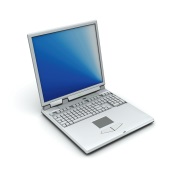 프레젠테이션/토의프레젠테이션/토의참가자 중심 활동참가자 중심 활동파워포인트슬라이드플립차트 혹은 포스터참가자 지침서 혹은 유인물참가자 지침서 혹은 유인물세션 시간표(권장하는)세션 시간표(권장하는)세션 시간표(권장하는)세션 시간표(권장하는)세션 시간표(권장하는)세션 시간표(권장하는)세션 시간표(권장하는)세션 시간표(권장하는)세션 시간표(권장하는)구분구분내용내용내용내용자료자료자료도입(5분)도입(5분)프레젠테이션: 세션 개요프레젠테이션: 세션 개요프레젠테이션: 세션 개요프레젠테이션: 세션 개요파워포인트플립차트파워포인트플립차트파워포인트플립차트제 1 강좌: 연설 개요(40분)제 1 강좌: 연설 개요(40분)프레젠테이션/토의: 개요의 구성활동: 연설의 개요 준비프레젠테이션/토의: 개요의 구성활동: 연설의 개요 준비프레젠테이션/토의: 개요의 구성활동: 연설의 개요 준비프레젠테이션/토의: 개요의 구성활동: 연설의 개요 준비파워포인트참가자 지침서파워포인트참가자 지침서파워포인트참가자 지침서제 2 강좌: 연설 요령 및 기법(40분)제 2 강좌: 연설 요령 및 기법(40분)프레젠테이션: 시각, 음성, 언어 기법활동: 대중연설 기법 프레젠테이션: 시각, 음성, 언어 기법활동: 대중연설 기법 프레젠테이션: 시각, 음성, 언어 기법활동: 대중연설 기법 프레젠테이션: 시각, 음성, 언어 기법활동: 대중연설 기법 파워포인트참가자 지침서파워포인트참가자 지침서파워포인트참가자 지침서결론(5분)결론(5분)프레젠테이션: 연설 기준 및 기법프레젠테이션: 세션 요약프레젠테이션: 연설 기준 및 기법프레젠테이션: 세션 요약프레젠테이션: 연설 기준 및 기법프레젠테이션: 세션 요약프레젠테이션: 연설 기준 및 기법프레젠테이션: 세션 요약파워포인트유인물: 연설 평가서 체크리스트파워포인트유인물: 연설 평가서 체크리스트파워포인트유인물: 연설 평가서 체크리스트총 소요시간 : 90총 소요시간 : 90총 소요시간 : 90총 소요시간 : 90총 소요시간 : 90총 소요시간 : 90총 소요시간 : 90총 소요시간 : 90총 소요시간 : 90도입도입도입소요 시간방법내용총: 205 제목(연설) 슬라이드 제 1 슬라이드프레젠테이션: 세션 개요강사 참고사항: 아래 내용을 읽으면서 세션을 시작한다.  본 도입부의 목적은 나쁜 연설 습관과 테크닉, 이를테면 단조로운 톤으로 연설, 쉼없이 연설, 눈맞춤 없는 연설, 이곳저곳 움직이는 연설 등을 보여주기 위한 것이다.  또한 아래 내용에는 도입과 맺음말도 없다.참가자들에게 적합하다고 생각되는 다른 내용으로 대체해도 무방하다.질문:  “본 세션의 목적을 살펴보기 전에 질문 있습니까?”  대답에는 알려준 정보가 혼동스럽거나 서툴게 전달되었다는 내용이 포함될 수 있다.질문: “여러분들이 프레젠테이션을 더 잘 이해하려면 제가 어떻게 했어야 하겠습니까?“ 대답은 다양할 것이나 다음 내용이 포함될 수 있다.시작 부분에서 무엇을 말하고자 할 것인지를 알려야 했다.청중을 바라봐야 했다.목소리에 억양을 넣어야 했다.주변을 이리저리 쳐다보는 것을 멈춰야 했다.강사 참고사항: 플립차트에 대답들을 적어 놓았다가 세션 후반에 다시 활용해도 좋다.본 세션에서 훌륭한 연사를 만들고자 하는 것은 아니지만 대중연설 실력을 향상시킬 수 있는 몇가지 유용한 기법들을 알려줄 것이라고 설명한다.제1 슬라이드 제시: 세션의 목표주:  세션이 끝날 때 귀하가 갖게 될 능력:연설을 체계적으로 만들고 연사와 청중 모두에게 도움이 될 연설 개요를 만든다.연설 스타일을 향상시킬 효과적인 전달 기법을 시행한다.연수회 마지막날 짧은 연설을 하게 될 것이며, 이 세션에서 배운 것들이 연설을 성공적으로 기획하고 전달하는데 도움이 될 것이라고 참가자들에게 안내한다.강사 참고사항: 참가자 수와 허락되는 시간에 준하여 각 참가자의 연설 시간이 정해진다고 알려준다.종종 연사들이 연설의 초점을 잃거나 두 번, 세 번 반복하거나 연설의 어디쯤을 하고 있는지 잊고 있는 경우도 있다고 말하면서 첫 강좌로 넘어간다.  연설 개요는 이러한 문제점을 해결할 수 있는 유용한 도구이다.제1 강좌: 연설 개요제1 강좌: 연설 개요제1 강좌: 연설 개요소요 시간방법내용총: 4015제 2 슬라이드프레젠테이션/토의:  개요의 구성참가자 지침서 1페이지를 참조하도록 한다.제2 슬라이드 제시:  연설 개요모든 연설자가 연설문 전체문안을 쓰는 것은 아니라고 설명한다.  이것은 개인적인 선택이다; 어떤 연사는 메모를 참고하는 것을 선호한다.  그러나 모든 사람들은 처음에 개요를 만들어야 한다.질문:  "여러분 중 얼마나 많은 분이 과거에 말하고자 하는 내용을 앉아서 쓰거나 타이핑하면서 연설이나 프레젠테이션을 준비했습니까?"  일부 참가자들은 아마도 과거에 이렇게 했다고 말할 것이다.만일 여러분이 처음에 개요를 만들면, 보다 체계적이고 집중적이 될 것이다. 그리고 연설 시간이 짧아지고, 수정도 줄어들 것이라고 설명한다.개요는 3가지 명확한 부분으로 구성되어야 한다고 설명한다.도입은 청중의 주의를 끄는 부분이며 “무엇을 이야기할지”를 말해주는 부분이다.본문은 “이야기하는” 부분이며, 말하고자하는 여러 가지 요점과 각 요점 당 하나 이상의 부연요소로 체계화된 부분이다.  맺음말은 “무엇을 이야기했는지 말하는” 부분이며, 요점을 요약하고, 한꺼번에 집약하고 청중에게 무엇을 생각할지 또는 어떻게 행동할지를 이야기해주는 부분이다.참가자들에게 지침서 1페이지 연설 개요에 대한 설명을 참고하게 하고, 우리가 이제 세 부분을 각각 공부할 것임을 설명한다.서두강사 참고사항: 참가자 지침서에 언급된 각 항목을 이행하는 도입부의 예시를 제시하고 싶을 수 있다.본인이 활용하는 “주의 집중시키는 방법”을 시도할 지원자가 있는지 질문한다.신뢰감을 쌓는 것이 연사에게 중요하기 때문에 본인을 소개할 때 본인의 배경이나 경험을 간략히 소개하는 것을 두려워하지 말라고 참가자들에게 상기시킨다.본문연설의 본문은 요점을 이야기하고, 사실, 예시, 경험 등으로 요점을 보충하는 부분임을 설명한다.질문: "여가시간을 잘 활용하는 방법에 대해 연설을 한다면, 연설의 본문에서 말할 요즘은 어떤 내용이 되겠습니까?“ 답변은 다양할 수 있으나 다음 내용을 포함할 것이다.자원봉사 하기 취미생활여행 질문: 요점 중 하나는 봉사활동이 여가시간을 활용하는 최상의 방법이라고 말해봅시다.  이 요점을 어떻게 뒷받침할 수 있겠습니까?"  답변은 다양할 수 있으나 다음 내용을 포함할 것이다.자기만족을 준다.활동적으로 만들어준다.개인과 지역사회에 도움이 된다.연수회 마지막 날의 연설이 비록 짧긴 하지만 이야기하고자 하는 요점을 하나 이상 준비하도록 설명한다.맺음말비록 맺음말은 본문에서 이야기했던 것을 요약하는 부분이지만 또한 최종 메시지를 전달해야하는 시간이기도 하다는 것을 설명한다.  만약 연설이 정보제공을 목적으로 한다면, 청중들이 배운 것을 전달하고 상기하도록 한다.만약 연설이 설득을 목적으로 한다면, 연설자의 시각에 동의하도록 설득한다.만약 연설이 특별한 연설 상황을 위한 것이라면, 청중이 왜 이것이 특별한 연설인지 알게한다.  연수회 마지막 날 실시할 연설을 위한 연설개요를 작성할 시간을 갖게 될 것이며, 파트너와 개요에 대해 토의하고 공유하게 될 것이라고 참가자들에게 안내하면서 활동으로 이동한다.25활동:  개요 준비참가자들에게 본 활동의 앞부분을 개별적으로 작업하도록 요청한다.참가자 지침서 2-3 페이지를 참고하게 한다.10분 동안 다음의 활동을 하도록 참가자들에게 지시한다.2페이지의 연설 아이디어 제안을 검토한다.  연수회 마지막날 연설할 주제 한가지를 정한다. (본인이 다른 주제를 선정해도 무방하다.)참가자 지침서 3페이지의 연습지를 활용하여 주제에 대한 연설 개요를 작성한다. 10분 후 종료한다. 그러나 참가자들이 개요를 다 완성하지 못했어도 걱정하지 않게 한다.참가자들에게 파트너와 연설개요를 공유하고 서로 다른 부분에 대해 토의하도록 지시한다. 정리:도입부를 발표할 사람이 있는지 묻는다.본문과 부연요소를 설명할 사람이 있는지 묻는다.맺음말을 발표할 사람이 있는지 묻는다.발표해준 사람들에게 감사를 표한다.참가자들에게 마지막 날 연설할 연설문 개요를 작성했는지, 준비의 일부분이 이미 완료되었음을 상기시킨다.  그러나 필요하면 개요를 종료하거나 수정할 수 있고, 주제를 바꿀 수도 있다.연설 계획에서 연설 요령을 검토할 것이라고 설명하면서 다음 섹션으로 이동한다. 참가자들은 연설 요령을 연수회에서 행하는 연설뿐만 아니라 지도력 역할을 수행할 때 사용할 수 있다. 제2 강좌: 연설 요령과 기법제2 강좌: 연설 요령과 기법제2 강좌: 연설 요령과 기법소요 시간방법내용총: 4010제 3 슬라이드프레젠테이션:  시각, 음성, 언어 기법본 세션 첫 부분에 했던 짧은 연설문을 참가자들에게 기억하게 한다.  말의 조합이고 효과적이지 못한 연설을 만드는 방식임을 강조한다.제3 슬라이드 제시: 시각, 음성, 언어 기법대중연설의 질을 높이는 3가지 명확한 부분이 있음을 설명한다.   시각:  청중이 보는것음성:  말하는 방법언어:  사용되는 실제 어휘주: 세 요소 모두 연설에 신뢰감을 주도록 같은 메시지를 전달해야 합니다.  이것을 그려내기 위해 3개의 같은 문장을 3가지의 다른 방법으로 이야기하겠습니다.”  강사 참고사항:  문장을 말하는 동안 아래 신호를 활용하여 프레젠테이션 스타일을 바꿔 말한다. “저는 지금 여기있는게 정말 신납니다”.쳐다보지 않고 단조로운 목소리로 읽는다.쳐다보지 않고 신나는 목소리로 읽는다.참가자들과 시선을 맞추면서 신사는  목소리로 읽는다.참가자들에게 "어떤 것이 가장 신뢰감이 갔습니까? 하고 질문한다.  프레젠테이션의 세 부분 모두가 같은 메시지 --열정--를 전달했을 때, 바람작한 대답은 3번째 것이 가장 신뢰감이 갔다는 것이다.질문: “여러분이 프레젠테이션을 듣고 있는데 연사가 단조로운 목소리로 연설문을 읽을 때 여러분은 어떤 느낌이 들겠습니까?  대답은 다양할 것이나 지루하다, 재미없다 등의 내용이 포함될 것이다.이들 세가지 요소는 활용할 때만 가치가 있고, 연설 내용을 검토하면서 시각과 음성의 기법을 가다듬을 수 있는 시간이라는 것을 설명한다.이제 연설의 시각 및 음성 부분을 향상시켜줄 몇 가지 기법을 배울 것임을 설명하면서 다음 활동으로 이동한다.  나중에 실제로 연설할 때 이것들을 적용시킬 수 있다. 30제 4 슬라이드제 5 슬라이드활동:  대중연설 기법제4 슬라이드 제시:  발표의 시각 부분• 눈 움직임 및 시선맞춤• 복장 및 외모• 몸 동작참가자들에게 프레젠테이션의 시각 부분을 검토하게 한다.  (몇 분동안만 검토하게 하고 너무 많은 시간을 할애하지 않는다.)제5 슬라이드 제시:  발표의 음성 및 언어 부분• 음성• 언어참가자들에게 프레젠테이션의 음성 및 언어 부분을 검토하게 한다.  (몇 분동안만 검토하게 하고 너무 많은 시간을 할애하지 않는다.)아래와 같이 지시한다:  5개의 소그룹으로 나눈다.각 그룹에게 아래 항목을 한가지씩 배정한다.눈 움직임 및 시선맞춤 (4페이지)음성 (5페이지)몸 동작 (6페이지)언어 (7페이지)복장 및 외모 (8페이지)참가자 지침서를 참고하여 각 항목에 대한 보다 상세한 정보를 얻는다.  참가자 지침서 4-8페이지에 각 그룹별로 배정된 섹션이 있다.10분 뒤에 종료를 알리면, 각 그룹은 2-3분 동안 배정된 주제에 대해 보고한다.10분 뒤에 종료하고 각 그룹에게 주제를 발표하게 한다.  발표가 3분을 넘지 않도록 제한한다.각 발표는 필수사항이다.연설 준비 또는 전달 기법에 관한 질문이 있는지 물어보면서  맺음말로 이동한다.  결론결론결론시간방법내용총: 53 프레젠테이션: 연설 기준 및 기법유인물 1 배포 평가서강사가 정한 바 대로 연설의 세부사항을 설명한다.소요 시간발표 순서누가 평가할 것인가평가서를 검토한다.평가서가 본 세션에서 토의했던 각 주제와 관련되어 있음을 참가자들에게 상기시킨다.연설 또는 평가 절차에 관한 질문이 있는지 질문한다.강사 참고사항: 연수회 2일째날 끝에 참가자들에게 마지막 날의 연설을 준비하도록 시간을 준다.  2 제6 슬라이드프레젠테이션: 세션 요약제6 슬라이드 제시: 세션의 목표참가자들에게 세션의 목표를 달성했는지 질문한다.본인이 할 연설을 동료들 앞에서 편안하게 기법을 연습할 기회로 생각하라고 참가자들을 독려하면서 종결한다.부록슬라이드: